Fiche de renseignements - PORTEURS d’initiatives de SOLIDARITES sociales, économiques, artistiques, culturelles du territoire Coutances mer et bocage en période de confinement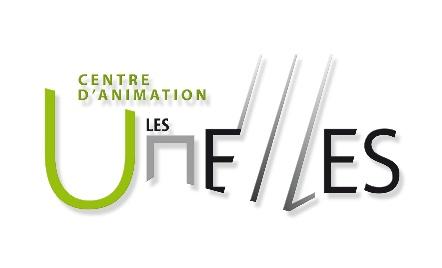 Nom de l’initiative :   Accompagner pendant la pandémie     Thématique(s) : Soutien à la parentalitéPorteur de l’initiative, Organisme : Au cœur du lienPublics cibles : les parentsLieux de l’initiative : par visioconférence, sur zoomPériode / Dates / fréquences : tous les jeudis à 18h30Déroulement :   propose bénévolement d’animer des temps d’échanges entre parents tous les jeudis à 18h30 sur https://us04web.zoom.us/j/646655678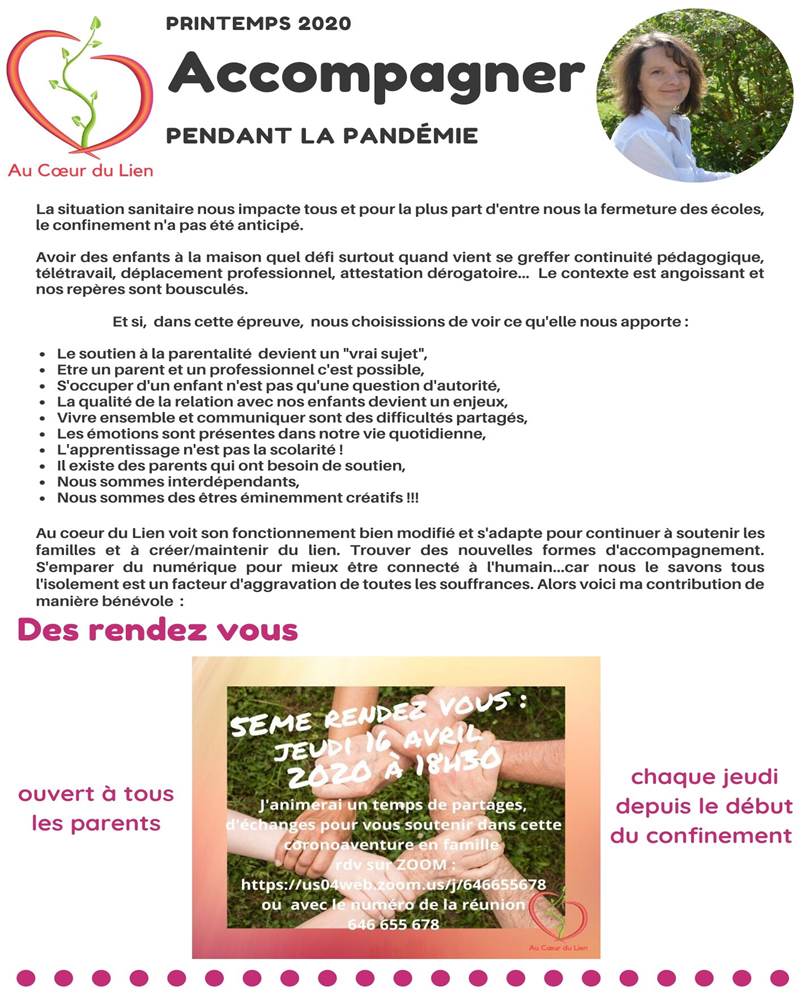 Coordonnées de la personne à contacter : Gladys Rauwel		06 61 80 90 57		gladys.rauwel@aucoeurdulien.fr. https://www.facebook.com/aucoeurdulien/		https://aucoeurdulien.fr/